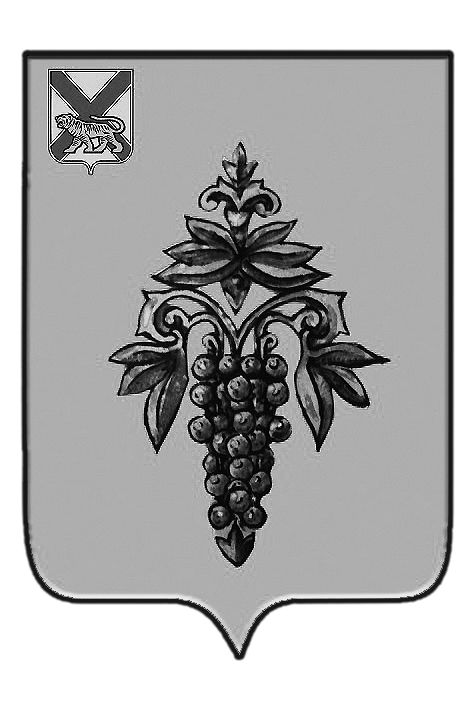 ДУМА ЧУГУЕВСКОГО МУНИЦИПАЛЬНОГО РАЙОНА Р  Е  Ш  Е  Н  И  ЕОт 25.01.2019г.                                                                                                      № 419В соответствии с Положением «О Почетном гражданине Чугуевского муниципального района», принятого решением Думы Чугуевского муниципального района от 28.08.2014 № 444-НПА, Дума Чугуевского муниципального районаРЕШИЛА:	1. Присвоить звание «Почетный гражданин Чугуевского муниципального района»:Шустикову Анатолию Николаевичу, за особые заслуги перед Чугуевским муниципальным районом, общепризнанный вклад в социально-экономическое развитие района, сохранение биологического разнообразия леса, его охраны и защиты.	2. Настоящее решение опубликовать в районной газете «Наше время» и разместить на официальном сайте Чугуевского муниципального района в сети интернет.О присвоении звания «Почетный гражданин Чугуевского муниципального района»Председатель ДумыЧугуевского муниципального района      П.И.Федоренко